THÔNG TIN TRỌNG TÀI VIÊNBÙI NGỌC SƠNBÙI NGỌC SƠN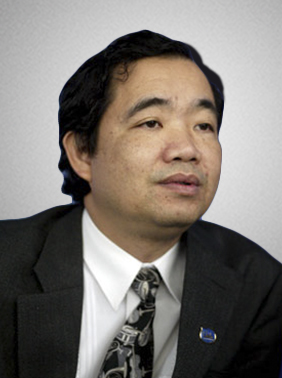 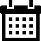 Năm sinh: 1960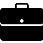 Nghề nghiệp: Phó Hiệu trưởng Trường Đại học Ngoại Thương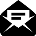 Email: ngocson_bui@yahoo.com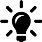 Lĩnh vực hoạt động: Hợp đồng mua bán quốc tế, Vận tải và bảo hiểm quốc tế, Thanh toán quốc tế, Luật Doanh nghiệp, Luật Thương mại quốc tế, Luật kinh doanh quốc tế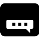 Ngôn ngữ: Tiếng Anh, Tiếng NgaHọc vấnHọc vấn1983Cử nhân Trường Đại học Ngoại thương1993Cử nhân ngành Kinh tế quốc tế, Học viện Ngoại thương Liên Bang Nga1993Cử nhân Luật kinh tế1998Thạc sỹ chuyên ngành: Kinh tế, Trường Đại học Ngoại thương2003Tiến sỹ chuyên ngành: Kinh tế, Trường Đại học Ngoại thươngKinh nghiệmKinh nghiệm2008 – nayPhó Hiệu trưởng Trường Đại học Ngoại thương01/2008 – 01/2012Giám đốc Khoa Đào tạo quốc tế, Trung tâm Phát triển quốc tế (Cơ sở II)Chức vụChức vụPhó Hiệu trưởng Trường Đại học Ngoại ThươngTrọng tài viên, VIAC